Образац 4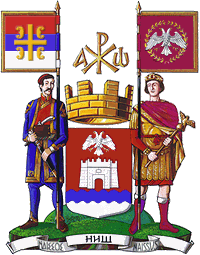 ГРАД  НИШСЕКРЕТАРИЈАТ ЗА ОМЛАДИНУ И СПОРТДЕО 11. ПОДАЦИ О СПОРТСКОЈ ОРГАНИЗАЦИЈИ ПОДНОСИОЦУ ПРЕДЛОГА ПРОГРАМА 2. ПОДАЦИ О СПОРТСКОЈ ОРГАНИЗАЦИЈИ НОСИОЦУ ПРОГРАМА                                                                  ПОТПИС ПОДНОСИОЦА ПРЕДЛОГА ПРОГРАМА                                                                                       _________________________________________ДЕО 21.Назив програма –спортског такмичења2.Узрасна категорија спортиста учесника3.Локација(е) (навести све локације на којима се такмичење реализује)4.Износ који се потражује од Града Ниша5.Опис организационе шеме и начин непосредног управљања организацијом такмичења (посебно  да ли се формира посебно правно лице за организацију)6.Детаљан опис активности којима ће се програм реализовати – Означење и  опис самосталних програмских  целина и активности – навести хронолошки све активности које ће се реализовати у оквиру програма, и сваку описати са једним или два пасуса у којима ће се навести подактивности,  како ће се реализовати, шта ће бити улога сваког од партнера и сл.7.Време реализације програма и динамика реализације (трајање и план активности):7.1. Време 7.2. Време почетка реализације 7.3. Време завршетка реализације 7.4. Активности/ програмске целине по месецима(означавање се врши са X)8.Учесници у реализацији програма:8.1. Руководилац програма (име, презиме, звање, функција, досадашње скуство)8.2. Број учесника (укупан број и број по категоријама и програмским целинама; код међународних такмичења: очекиван број земаља учесника, очекивани број спортиста на такмичењу, број службених лица међународног спортског савеза и страних националних спортских савеза, број спортиста ноциоца програма, број службених лица носиоца програма; код националних спортских такмичења: број клубова, број спортиста, број осталих учесника)8.3. Лица која ће реализовати програм (по програмским целинама и улогама у програму)8.4. Организације - партнери (опис партнера) и разлози за предложену улогу сваког партнера9.Средства за реализацију програма (опрема и други капацитети) – која је опрема потребна за реализацију програма и који су то капацитети са којима носилац програма већ располаже10.Очекивани резултати програма:10.1. Опис опште сврхе која се жели постићи реализацијом програма (максимално 1 страна)10.2. Опис резултата организације такмичења (максимално 4 страна) – резултати (користи које настају као последица успешно изведених активности); утицај на циљне групе; публикације и остали производи; могућност понављања.10.3. Очекивани резултати домаћих спортиста на међународном такмичењу11.Евалуација програма (како ће се пратити реализација програма, укључујући и наменско коришћење средстава и вршити оцењивање реализације програма; хоће ли евалуација бити унутрашња или спољна):11.1. Како ће се пратити реализација програма?11.2 Како ће се пратити наменско коришћење средстава?11.3. План евалуације - Које ће се процедуре за процену успешности програма користити (са становишта ефикасности, успешности, утицаја, релевантности и одрживости) – ко ће радити евалуацију, када, шта се оцењује, шта ће се и како пратити и оцењивати, који су индикатори успешности реализације програма?12.Одрживост програма (на највише 3 стране)Коме ће припадати „власништво“ над резултатима програма?Анализа потенцијалних ризика и начини реакције на њих?Опис предуслова и претпоставки за реализацију програма13.Буџет програма - план финансирања и трошкови (врста трошкова  и висина потребних средстава):13.1.  Укупна вредност програма:13.2.  Нефинансијско учешће: 13.3.  Финансијски план програмаПлан финансирања програма:Трошкови реализације програма (бруто):	НАПОМЕНА: Финансијски план за реализацију програма, односно пројекта састоји се из непосредних трошкова реализације програма,у вези зарада и хонорара лица ангажованих на непосредној реализацији програма, материјалних трошкова и административних трошкова реализације програма (оправдани директни трошкови) и додатних оправданих трошкова носиоца програма (оправдани индиректни трошкови) који не могу бити већи од 15% од оправданих директних трошкова.Наведени финансијски план програма садржи могуће (допуштене) финансијске трошкове у оквиру којих су наведени дозвољени трошкови по врстама трошкова. Сваку врсту трошкова треба поделити на подврсте (нпр.1. на 1.1., 1.2, 1.3.,), у зависности од природе трошка. На пример: превоз учесника такмичења разделити према виду превоза: бруто зараде лица запослених на реализацији програма разделити према називима радних места, односно улози у реализацији програма; хонораре учесника у реализацији програма разделити према програмским целинама у којима су ангажовани, односно улози у реализацији програма; набавку спортске опреме разделити на врсту опреме (патике, дресови, шортсеви, тренерке, мајице, јакне, лопте, торбе) итд. Буџет програма може бити приложен и као посебна ексел табела.13.4. Дианмички план употребе средстава:14.Како ће реализовање програма бити медијски подржано:15.Место такмичења у календару такмичења међународне федерациј16.Подаци о одлуци којом је дата сагласност за кандидовање за добијање организације такмичења од стране надлежног државног органа17.Посебне напомене: ДЕО 3ПРЕГЛЕД МЕЂУНАРОДНИХ / НАЦИОНАЛНИХ ТАКМИЧЕЊА И ПРЕДЛОЖЕНИХ СРЕДСТАВА:Напомена: У зависности од врсте такмичења, односно да ли је међународно или национално, попуњавати одговарајућу табелу, наводећи их  по рангу такмичења. МЕЂУНАРОДНА ТАКМИЧЕЊА НАЦИОНАЛНА ТАКМИЧЕЊАПРЕГЛЕД  МЕЂУНАРОДНИХ / НАЦИОНАЛНИХ ТАКМИЧЕЊА И УКУПНО ПРЕДЛОЖЕНИХ И ОДОБРЕНИХ СРЕДСТАВА У ПРЕДХОДНОЈ ГОДИНИ ДЕО 4ПРИЛОЗИ УЗ ПРЕДЛОГ ПРОГРАМА                                                          ПОТПИС ПОДНОСИОЦА ПРЕДЛОГА ПРОГРАМA                                                                  ____________________________________ДЕО 5 УПУТСТВА: Предлог програма организације међународног спортског такмичења може да се поднесе само за организацију у области спорта која је добила сагласност Владе, односно Министарства омладине и спорта, у складу са Законом о спорту, за организовање међународног спортског такмичења на територији Републике Србије.При креирању програма и попуњавању обрасца треба водити рачуна да програм мора да испуњава услове и критеријуме из члана 118. Закона о спорту („Службени  гласник РС”, бр. 10/16) и услове и критеријуме из Правилника о финансирању програма којима се остварује општи интерес у области спорта („Службени  гласник РС”, број  64/2016, Одлуке о остваривању потреба и интереса грађана у области спорта у Граду Нишу („Службени лист Града Ниша“, број 108/2018 - пречишћен текст) и Правилника о поступку одобравања програма којима се остварују потребе и интереси грађана у области спорта у Граду Нишу („Службени лист Града Ниша“, број 95/2018)Предлог програма треба да прати Пропратно писмо у коме се наводе најосновније информације о организацији и предложеном програму (назив, временско трајање, финансијски износ тражених средстава). Пропратно писмо потписује лице овлашћено за заступање организације;За набавку добара и услуга потребних за реализацију програма мора се планирати спровођење јавне набавке у складу са законом;Из буџета Града Ниша се финансирају само програми оних спортских организација   преко којих се остварују потребе и интереси грађана у области спорта у складу са Законом о спорту;Посебан образац се подноси за организацију међународног спортског такмичења а посебан за организацију националнихј спортских такмичења. Свако такмичење које се организује треба посебно приказати;У оквиру обрасца за организацију  међународних такмичења, односно обрасца за национална  спортска такмичења, попуњавају се посебно само делови образца 2 и 3 и слажу се по рангу такмичења. Заједнички део апликационог формулара су делови 1,4,5.  Трошкови реализације програма морају бити у оквиру сваке ставке раздвојени на подтрошкове, према врсти, са међузбиром (нпр. 1. путни трошкови – 1.1. путни трошкови у земљи, 1.2. путни трошкови у иностранству, 1.3 дневнице у земљи, 1.4. дневнице у иностранству, међузбир Путни трошкови.)Обавезно треба поштовати форму при попуњавању обрасца и ништа не мењати у односу на већ унет текст у обрасцу (немојте брисати, мењати редослед питања и сл.). Програм треба написати тако што се у обрасцу одговара на постављена питања – ништа се не „подразумева“.Образац треба попунити фонтом ариал 10, без прореда. Једино дозвољено одступање је болд или италик, ако се нађе за потребно.Образац обавезно потписати плавом хемијском или пенкалом и ставити печат.ИЗЈАВА: Изјављујем да смо упознати и сагласни да Град Ниш није у обавези да одобри и финансира предложени програм. Изјављујем, под материјалном и кривичном одговорношћу, да су подаци наведени у овом обрасцу и документима поднетим уз овај образац истинити, тачни и веродостојни.Изјављујем да Град Ниш може сматрати, у складу са Законом о спорту, да је предлог програма повучен уколико се не одазовемо позиву за закључење уговора у року од осам дана од дана позива или не извршим тражена прецизирања и интервенције у предлогу програма. Место и датум: _______________________________                                                                        М.П.РУКОВОДИЛАЦ ПРОГРАМА                               ЛИЦЕ ОВЛАШЋЕНО ЗA ЗАСТУПАЊЕ                                                                                               НОСИОЦА ПРОГРАМА                                                                                          _________________________                                      _________________________       ПРЕДЛОГ ГОДИШЊЕГ ПРОГРАМАКОЈИМ СЕ ОСТВАРУЈУ  ПОТРЕБЕ И ИНТЕРЕСИУ ОБЛАСТИ СПОРТА  У ГРАДУ НИШУ  У ВИДУ ОРГАНИЗОВАЊА   СПОРТСКИХ ТАКМИЧЕЊА ОД ПОСЕБНОГ ЗНАЧАЈА ЗА ГРАД У 2020. ГОДИНИНАЗИВ ОРГАНИЗАЦИЈЕ: ----------------------------------------------------------------------------НАЗИВ ОРГАНИЗАЦИЈЕ: ----------------------------------------------------------------------------АПЛИКАЦИОНИ ФОРМУЛАРПун називСпортски савез НишСедиште и адресаНиш, Ул. Страхињића Бана бр.2аБрој телефона018/513 – 216, 513-217Факс018/513 - 217Мејлsportskisaveznis@gmail.comИнтернет страна (Wеб страна)www.ssnis.orgОсоба за контакт (име, презиме, адреса, мејл, телефон, мобилни телефонПредраг Пржић, Ниш, Ул. Страхињића Бана бр.2а sportskisaveznis@gmail.com tel.018/513 – 216,  064/8163626Пун називСкраћени називСедиште и адресаБрој телефонаФаксМејлИнтернет страна (Wеб страна)Број рачуна код Управе за трезорБрој  текућег рачуна, назив и адреса пословне банкеПорески идентификациони број и матични број Датум уписа и број под којим је уписана у матичну евиденцијуОсоба за контакт (име, презиме, адреса, мејл, телефон, мобилни тел.)Грана /област спортаКатегорија спорта у Националној категоризацији  спортоваОрган код кога је организација регистрована и регистарски бројИме и презиме, функција, датум избора и дужина мандата лица овлашћеног за заступање, адреса, мејл, телефон, мобилни телефонИме и презиме председника органа управе организације, адреса, мејл и телефонБрој регистрованих и број категорисаних (по категоријама) спортистаБрој регистрованих и број категорисаних (по категоријама) спортских стручњакаУкупан број запослених-Стални радни однос-По уговоруДатум одржавања последње Изборне скупштинеДатум одржавања последње седнице СкупштинеУкупни приходи у претходној години Укупни приходи у претходној години из јавних прихода (сви извори), укључујући и јавна предузећа и др прганизацие којима је оснивач Град или Република СрбијаПланирани приходи у текућој годиниДа ли  постоје ограничења у коришћењу имовине и обављању делатности (стечај,  ликвидација, забрана обављања делатности)Да ли организација има у току судске и арбитражне спорове (које и вредност спора)Да ли је организација у последње три године правноснажном одлуком кажњена за прекршај или привредни преступ у вези са својим финансијским пословањем, коришћењем имовине, радом са децом и спречавањем негативних појава у спортуДа ли организација има блокаду рачуна, пореске дугове или дугове према организацијама социјалног осигурањаНазив програма који је у претходној години финансиран из јавних прихода,  датум подношења извештаја и да ли је реализација програма позитивно оцењенаУкупни трошкови програмаИзнос који се потражује од Града Ниша% укупних трошкова програма који се тражи од Града Нишаназив123456789101112учесникОЧЕКИВАНИ ИЗВОРИ ПРИХОДАВисина планираних средставаМинистарство омладине и спортаДруга министарства/државни органи (навести који)Град/општинаТериторијални спортски савезСопствена средстваСпонзори (који)Донатори (који)Остали извори УКУПНИ ПРИХОДИВРСТА ТРОШКОВАЈЕД. МЕРЕБРОЈЈЕД.ЦЕНА по јединициУКУПНОДиректни трошкови1. превоз учесника 2. превоз других лица која непосредно учествују у реализацији програма3. дневнице спортиста4. дневнице службених лица5. трошкови куповине спортске опреме (патике, дресови, лопте и др.) и реквизита6. трошкови куповине остале основне опреме потребне за непосредну реализацију програма (струњача, чамац, једрилица, гимнастичка справа, кошеви идр.)7. трошкови смештаја, исхране током такмичења8. трошкови изнајмљивања (закупа) спортских објеката и других простора9. трошкови изнајмљивања опреме и реквизита10. хонорари лица која учествују у реализацији програма11. транспорт опреме и реквизита12. осигурање учесника такмичењаосигурање опреме која се користи за реализацију програма14. финансијске услуге (банкарске и књиговодствене)15. ширење информација и комуникације набавка пропагандног материјала и маркетинг17. превод докумената18. штампање публикација и материјала19. антидопинг контрола 20. ревизија реализације програма21. трошкови зараде привремено запослених стручних лица на реализацији програма (бруто зарада)22.  спровођење јавних набавки 23. трошкови обезбеђења и лекарске службе на такмичењу24. изнајмљивање возила25. набавка пехара, медаља, диплома и сл.26. репрезентација (код међународног такмичења)27. лекови, срества за опоравак спортиста и медицинска помагала 28. трошкови котизације за организацију међународног такмичења29. спровођење екстерне ревизије реализације програмаУкупни оправдани директни трошковиИндиректни трошкови носиоца програма (максимално 15% од оправданих директних трошкова) 1. Зарада запослених код носиоца програма који не реализују непосредно програмске активности2. остали трошкови (електрична енергија, трошкови комуналних услуга, птт трошкови, интернет, набавка канцеларијског материјала и сл.)Укупни оправдани индиректни трошковиУКУПНОРед.бр.Назив такмичењаУкупно потребна средстваПредлог средстава из буџета Града1.2.Ред.бр.Назив такмичењаУкупнопотребна средстваПредлог средстава из буџета Града1.2.Ред.бр.Назив такмичењаУкупно потребна средстваПредлог средстава из буџета ГрадаОдобрена средства 1.2.Ред.бр.Врста прилога (обавезни)Попуњава подносилац(означити X)Попуњава Секретаријат Напомене1.пропратно писмо2. копија решења о регистрацији организације или изјава да нема промена3.копија решења о додели ПИБ-а  (само ако ПИБ није садржан у решењу о регистрацији)4.извод из Управе за трезор о отвореном подрачуну корисника јавних средстава или изјава да је већ достављен5.копија статута или изјава да нема промена6.три примерка обрасца предлога програма7.ЦД са предлогом програма8.копија решења о упису у матичну евиденцију или изјава да је већ достављен9.копија годишњег извештаја и завршног рачуна за претходну годину и финансијског плана за текућу годину10. одлука надлежног органа носиоца програма о утврђивању предлога годишњег програма11.одлука о суфинансирању програма или потврда намере о суфинансирању програма12.изјава да не постоје препреке из члана 118. ст. 5. и 133. ст. 5. Закона о спорту13.календар такмичења надлежне националне спортске федерације или међународне спортске федерације за програм организације међународног спортског такмичења 14.изјава о партнерству попуњена и потписана од стране свих партнера у програму, само ако има партнера на програму (образац из Правилника)15.документ о коришћењу спортског објекта (потврда Управе о коришћењу спортских објеката у власништву Града, доказ о власништву или закупу) 16.одлука о давању сагласности на кандидатуру17.18извод из НБС о стању рачуна код Управе за трезорДруги  (необавезни) прилози1.писмо препоруке2.писмо о намерама од издавача или медијских кућа уколико је програмом предвиђено бесплатно штампање или објављивање одређених промотивних материјала3.анализе, студије4.прегледи података